2022 Art competition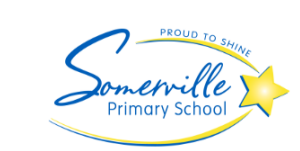 CALLING ALL ARTISTS!To celebrate the AMAZING TALENTS of our students, everyone is encouraged and welcome to enter our 2022 Somerville Primary School Art Competition. WHAT DO I HAVE TO DO?Use the sheet provided and turn the ‘scribbles’ into something amazing. You can turn the page around in any direction, and make something realistic, abstract or anywhere in between. As long as the original ‘scribbles’ stay visible you’re good to go! Work on it at home or at Art Club – NOT in class.WHICH MATERIALS / MEDIUMS CAN I USE? Texta, pencil, paint, pastels, pen, chalk, collage – anything that stays 2D (flat) when complete.HOW DO I ENTER?Fill in the form at the bottom of this page, attach it to your original art work and hand it to your teacher or Mrs Bingham by WEDNESDAY 31st of August. HOW WILL THE JUDGING WORK?There will be 3 categories (Juniors, Middles and Seniors)Mrs Bingham and Mrs Antoniou will choose the top 5 in each category. Students will then be asked to vote anonymously for their favourite in their Art lesson. The winner will be the piece in each category with the most votes.Top 5 will be chosen according to:A creative or interesting idea for using the ‘scribbles’.Good technique (relative to the age of the student) for whichever medium is used.Use of elements of Art (layering, perspective, shading, shape, texture, composition, line)The level of detail used.--------------------------------------------------------------------------------------------------------------------------------------ART COMPETITION ENTRY FORMNAME: __________________________________________		CLASS: _________________TITLE OF THE PIECE: _________________________________________________________________MATERIALS USED: ___________________________________________________________________PARENT/ CARER / SIBLING ASSISTANCE GIVEN? (please circle) 	       YES			NOANYTHING ELSE WE SHOULD KNOW?DATE SUBMITTED: ____________________	RECEIVED BY: _______________________________